Radni list: Upoznajmo Mariju u evanđeljima (6. razred)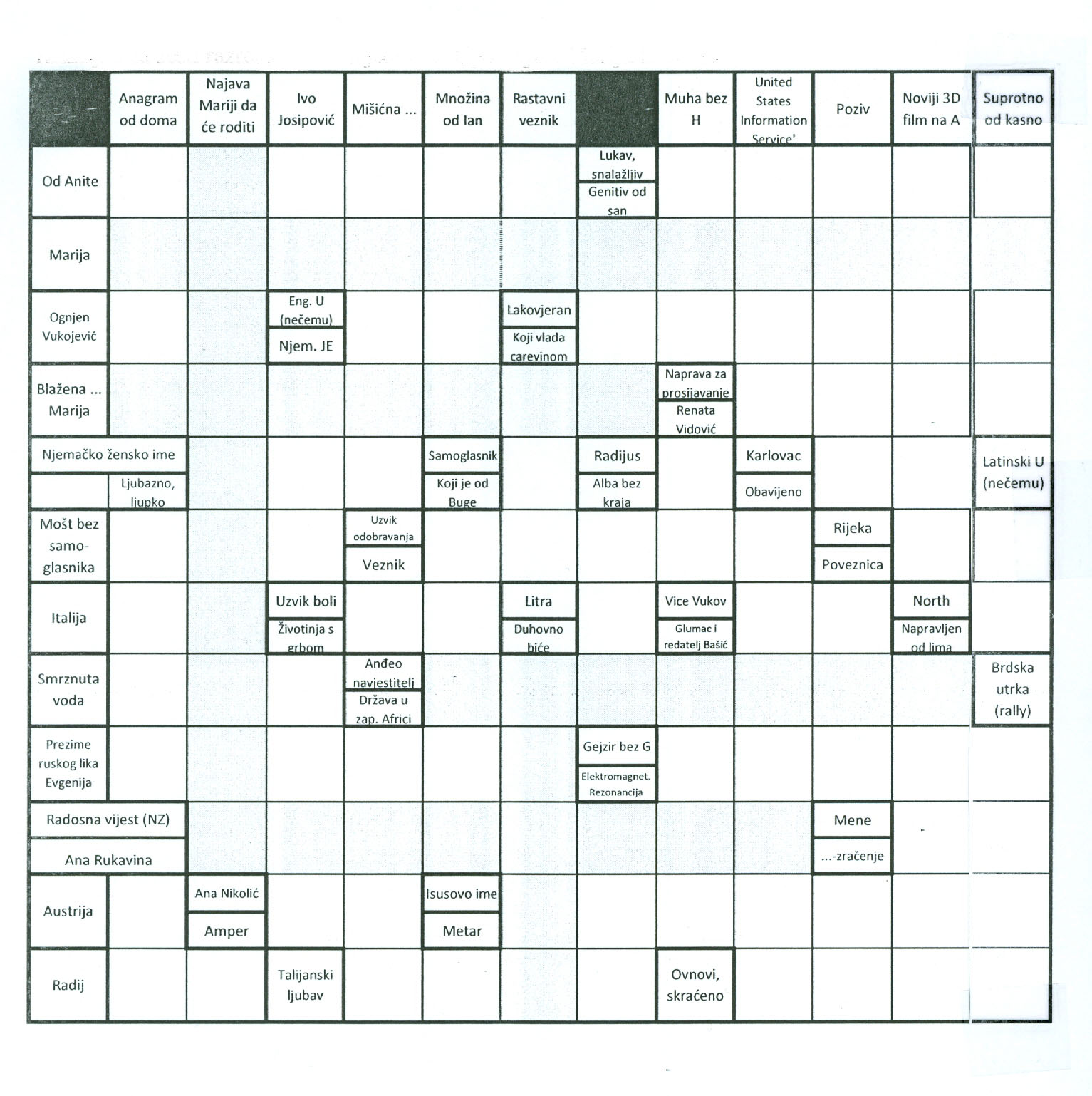 